Зарегистрировано в Минюсте России 30 августа 2018 г. N 52028МИНИСТЕРСТВО СПОРТА РОССИЙСКОЙ ФЕДЕРАЦИИПРИКАЗот 25 июня 2018 г. N 592О ПОРЯДКЕ УТВЕРЖДЕНИЯ ПЕРЕЧНЯ БАЗОВЫХ ВИДОВ СПОРТАВ соответствии с пунктом 1.2 статьи 2 Федерального закона от 04.12.2007 N 329-ФЗ "О физической культуре и спорте в Российской Федерации" (Собрание законодательства Российской Федерации, 2007, N 50, ст. 6242; 2010, N 19, ст. 2290; 2011, N 49 (ч. 5), ст. 7062, N 50, ст. 7354; 2012, N 53 (ч. 1), ст. 7582; 2013, N 23, ст. 2866, N 27, ст. 3477, N 30 (ч. 1), ст. 4025; 2014, N 26 (ч. 1), ст. 3376; 2015, N 27, ст. 3993, ст. 3995, N 41 (ч. 1), ст. 5628; 2016, N 23, ст. 3277, N 48 (ч. 1), ст. 6736; 2017, N 50 (ч. 3), ст. 7544; 2018, N 7, ст. 975, N 17, ст. 2428), приказываю:1. Утвердить по согласованию с Олимпийским комитетом России и Паралимпийским комитетом России прилагаемый порядок утверждения перечня базовых видов спорта.2. Признать утратившим силу приказ Минспорта России от 07.05.2013 N 244 "О Порядке утверждения перечня базовых видов спорта" (зарегистрирован Министерством юстиции Российской Федерации 02.08.2013, регистрационный N 29239).3. Контроль за исполнением настоящего приказа возложить на заместителя Министра спорта Российской Федерации С.В. Косилова.МинистрП.А.КОЛОБКОВУтвержденприказом Министерства спортаРоссийской Федерацииот 25 июня 2018 г. N 592ПОРЯДОК УТВЕРЖДЕНИЯ ПЕРЕЧНЯ БАЗОВЫХ ВИДОВ СПОРТА1. Порядок утверждения перечня базовых видов спорта (далее - порядок) разработан в соответствии с пунктом 1.2 статьи 2 Федерального закона от 04.12.2007 N 329-ФЗ "О физической культуре и спорте в Российской Федерации" (Собрание законодательства Российской Федерации, 2007, N 50, ст. 6242; 2010, N 19, ст. 2290; 2011, N 49 (ч. 5), ст. 7062, N 50, ст. 7354; 2012, N 53 (ч. 1), ст. 7582; 2013, N 23, ст. 2866, N 27, ст. 3477, N 30 (ч. 1), ст. 4025; 2014, N 26 (ч. 1), ст. 3376; 2015, N 27, ст. 3993, ст. 3995, N 41 (ч. 1), ст. 5628; 2016, N 23, ст. 3277, N 48 (ч. 1), ст. 6736; 2017, N 50 (ч. 3), ст. 7544; 2018, N 7, ст. 975, N 17, ст. 2428) и определяет процедуру формирования и утверждения перечня базовых видов спорта (далее - перечень).2. В перечень включаются виды спорта, включенные в программы Олимпийских игр, Паралимпийских игр, а также иные виды спорта, развиваемые субъектами Российской Федерации на своих территориях с учетом сложившихся исторических традиций развития спорта высших достижений, представительства спортсменов от субъектов Российской Федерации в составах спортивных сборных команд Российской Федерации по видам спорта и участия данных команд во всероссийских и в международных официальных спортивных мероприятиях.(в ред. Приказа Минспорта России от 01.11.2019 N 894)3. Виды спорта, указанные в пункте 2 порядка, включаются в перечень сроком до 4 лет.(п. 3 в ред. Приказа Минспорта России от 01.11.2019 N 894)4. Перечень содержит наименования федеральных округов, субъектов Российской Федерации, видов спорта, а также срок, на который виды спорта включены в перечень.(п. 4 в ред. Приказа Минспорта России от 01.11.2019 N 894)5. Для включения вида спорта в перечень орган исполнительной власти субъекта Российской Федерации в области физической культуры и спорта направляет заявку, подписанную руководителем данного органа или уполномоченным им лицом, с приложением следующих документов и сведений (далее - пакет документов):5.1. Копий протоколов официальных всероссийских и международных спортивных соревнований за последние 2 года, предшествующих дню направления пакета документов, по виду спорта, включаемому в перечень, подтверждающих участие в официальных всероссийских и международных спортивных соревнованиях, указанных в подпунктах 6.8 и 6.10 порядка лиц, проходящих спортивную подготовку в организациях, реализующих дополнительные образовательные программы спортивной подготовки по виду спорта, включаемому в перечень, и находящихся на территории субъекта Российской Федерации (далее - организации).5.2. Копий распорядительных актов организаций о приеме на обучение по дополнительной образовательной программе спортивной подготовки по виду спорта, включаемому в перечень, лиц, проходящих спортивную подготовку в организациях и принявших участие в официальных всероссийских и международных спортивных соревнованиях, указанных в подпунктах 6.8 и 6.10 порядка.5.3. Копий распорядительных актов организаций о приеме на обучение по дополнительной образовательной программе спортивной подготовки по виду спорта, включаемому в перечень, лиц, проходящих спортивную подготовку в организациях, включенных в список кандидатов в спортивную сборную команду Российской Федерации по виду спорта, включаемому в перечень.5.4. Копий распорядительных актов органа исполнительной власти субъекта Российской Федерации, утверждающих спортивную сборную команду субъекта Российской Федерации по виду спорта, включаемому в перечень.5.5. Копий распорядительных актов организаций о приеме на обучение по дополнительной образовательной программе спортивной подготовки по виду спорта, включаемому в перечень, лиц, проходящих спортивную подготовку в организациях, включенных в спортивную сборную команду субъекта Российской Федерации по виду спорта, включаемому в перечень.5.6. Сведений о лицах, проходивших спортивную подготовку в организациях за последние 2 года, предшествующих году направления пакета документов, состоящих в трудовых отношениях с профессиональными спортивными клубами и принявших участие в профессиональных спортивных соревнованиях по командным игровым видам спорта, содержащих информацию о наименовании профессионального спортивного клуба, профессионального спортивного соревнования по командным игровым видам спорта и дате начала работы (при наличии).(п. 5 в ред. Приказа Минспорта России от 07.07.2022 N 578)6. Включение вида спорта в перечень осуществляется на основании выполнения критериев. К критериям относятся:6.1. Наличие на территории субъекта Российской Федерации организаций.6.2. Увеличение (или сохранение) общего количества занимающихся видом спорта, включаемым в перечень, на территории субъекта Российской Федерации за 2 года, предшествующих году направления пакета документов.6.3. Увеличение (или сохранение) количества лиц, проходящих спортивную подготовку в организациях, за 2 года, предшествующих году направления документов.6.4. Увеличение (или сохранение) количества лиц, проходящих спортивную подготовку на этапе совершенствования спортивного мастерства и этапе высшего спортивного мастерства в организациях, за 2 года, предшествующих году направления пакета документов.6.5. Наличие не менее 70 процентов тренеров-преподавателей, старших тренеров-преподавателей, осуществляющих спортивную подготовку по дополнительным образовательным программам спортивной подготовки по виду спорта, включаемому в перечень, состоящих в трудовых отношениях по основному месту работы в организациях или наличие не менее 50 процентов тренеров-преподавателей по адаптивной физической культуре и спорту, старших тренеров-преподавателей по адаптивной физической культуре, осуществляющих спортивную подготовку по дополнительным образовательным программам спортивной подготовки по виду спорта, включенному в программу Паралимпийских игр или Сурдлимпийских игр и включаемому в перечень, состоящих в трудовых отношениях по основному месту работы в организациях.6.6. Наличие на территории субъекта Российской Федерации не менее одного объекта спорта, находящегося в федеральной собственности или собственности субъектов Российской Федерации или муниципальной или частной собственности, сведения о котором внесены во Всероссийский реестр объектов спорта и используемого для проведения официальных спортивных соревнований по виду спорта, включаемому в перечень, или наличие на территории субъекта Российской Федерации не менее одного объекта спорта, приспособленного для инвалидов различных нозологических групп, находящегося в федеральной собственности, собственности субъектов Российской Федерации, муниципальной и частной собственности, сведения о котором внесены во Всероссийский реестр объектов спорта, и используемого для проведения официальных спортивных соревнований по виду спорта, включенному в программу Паралимпийских игр или Сурдлимпийских игр и включаемому в перечень.6.7. Наличие не менее 100% лиц, проходящих спортивную подготовку на этапе высшего спортивного мастерства в организациях, включенных в списки спортивной сборной команды субъекта Российской Федерации по виду спорта, включаемому в перечень и не являющемуся командным игровым видом спорта, или не менее 100% лиц, проходящих спортивную подготовку на этапах совершенствования спортивного мастерства и высшего спортивного мастерства в организациях, включенных в списки спортивной сборной команды субъекта Российской Федерации по виду спорта, включаемому в перечень и являющемуся командным игровым видом спорта или видом спорта, включенным в программу Паралимпийских игр или Сурдлимпийских игр.6.8. Наличие лиц, проходящих спортивную подготовку в организациях, включенных в список кандидатов в спортивную сборную команду Российской Федерации (относящихся к возрастным группам с ограничением верхней границы возраста: юниоры и юниорки, юноши и девушки) по виду спорта, включаемому в перечень и не являющемуся командным игровым видом спорта, за 2 года, предшествующих дню направления пакета документов (для видов спорта), или наличие лиц, проходящих за 2 года, предшествующих дню направления пакета документов, спортивную подготовку по командным игровым видам спорта в организациях, состоящих в трудовых отношениях с профессиональными спортивными клубами и принимающих участие в профессиональных спортивных соревнованиях по командным игровым видам спорта.6.9. Наличие лиц, проходящих спортивную подготовку в организациях и занявших с первого по третье место по результатам выступлений за последние 2 года, предшествующих дню направления пакета документов, на первенствах мира, Юношеских Олимпийских играх, Всемирных универсиадах, первенствах Европы, Европейских юношеских Олимпийских фестивалях, других международных соревнованиях среди лиц с ограничением верхней границы возраста, не указанных в подпунктах 11.1.6, 11.1.7 пункта 11 положения о Единой всероссийской спортивной классификации, утвержденного приказом Минспорта России от 20.02.2017 N 108 (зарегистрирован Минюстом России 21.03.2017, регистрационный N 46058), с изменениями, внесенными приказами Минспорта России от 01.06.2017 N 479 (зарегистрирован Минюстом России 24 июля 2017 г., регистрационный N 47557), от 16.02.2018 N 143 (зарегистрирован Минюстом России 15 марта 2018 г., регистрационный N 50370), от 26.10.2018 N 913 (зарегистрирован Минюстом России 19 ноября 2018 г., регистрационный N 52709), от 13.06.2019 N 469 (зарегистрирован Минюстом России 8 августа 2019 г., регистрационный N 55518), от 10.04.2020 N 295 (зарегистрирован Минюстом России 21 мая 2020 г., регистрационный N 58410), от 01.06.2021 N 370 (зарегистрирован Минюстом России 30 июня 2021 г., регистрационный N 64041) (далее - положение о ЕВСК), первенствах России, Всероссийских Спартакиадах между субъектами Российской Федерации по летним или зимним видам спорта среди лиц с ограничением верхней границы возраста (далее - Спартакиада), по виду спорта, включаемому в перечень, или наличие лиц, проходящих спортивную подготовку в организациях и занявших с первого по пятое место по результатам выступлений за последние 2 года, предшествующих дню направления пакета документов, на первенствах мира, Юношеских Олимпийских играх, Всемирных универсиадах, первенствах Европы, Европейских юношеских Олимпийских фестивалях, других международных соревнованиях среди лиц с ограничением верхней границы возраста, не указанных в подпунктах 11.1.6, 11.1.7 пункта 11 положения о ЕВСК, первенствах России, Спартакиадах, первенствах федеральных округов по командному игровому виду спорта, включаемому в перечень.6.10. Наличие не менее 90% лиц, проходящих спортивную подготовку на территории субъекта Российской Федерации по виду спорта, включаемому в перечень, которым присвоены спортивные звания и (или) спортивные разряды или наличие не менее 70% лиц, проходящих спортивную подготовку на территории субъекта Российской Федерации по виду спорта, включенному в программу Паралимпийских или Сурдлимпийских игр и включаемому в перечень, которым присвоены спортивные звания и (или) спортивные разряды.6.11. Увеличение (или сохранение) количества лиц, проходящих спортивную подготовку в организациях, которым присвоены спортивные звания, или увеличение (или сохранение) количества лиц, проходящих спортивную подготовку по командному игровому виду спорта или виду спорта, включенному в программу Паралимпийских или Сурдлимпийских игр, в организациях, которым присвоены спортивные звания или спортивные разряды "кандидат в мастера спорта", за последние 2 года, предшествующие году направления пакета документов.6.12. Участие спортивной сборной команды субъекта Российской Федерации по виду спорта, включаемому в перечень, во втором и (или) третьем этапе Спартакиады, включенной во вторую часть Единого календарного плана межрегиональных, всероссийских и международных физкультурных мероприятий и спортивных мероприятий за 2 года, предшествующих году направления пакета документов (в случае, если вид спорта, включаемый в перечень, был включен в программу Спартакиады).(п. 6 в ред. Приказа Минспорта России от 07.07.2022 N 578)7. Пакет документов на включение вида спорта в перечень направляется в Федеральное государственное бюджетное учреждение "Федеральный центр подготовки спортивного резерва" (далее - федеральный центр подготовки спортивного резерва) не позднее 1 июня ежегодно.(в ред. Приказа Минспорта России от 07.07.2022 N 578)8. Федеральный центр подготовки спортивного резерва в течение 30 дней со дня получения пакета документов проверяет его комплектность в соответствии с пунктом 5 порядка и направляет в комиссию по формированию перечня (далее - комиссия).9. В случае направления пакета документов на включение вида спорта в перечень с нарушением срока, указанного в пункте 7 порядка, а также комплектности документов, указанной в пункте 5 порядка, федеральный центр подготовки спортивного резерва возвращает органу исполнительной власти субъекта Российской Федерации в области физической культуры и спорта пакет документов с информационным письмом о нарушении сроков подачи пакета документов и его комплектности, без рассмотрения не позднее 30 календарных дней с момента его поступления в федеральный центр подготовки спортивного резерва.10. Состав комиссии и положение о ней утверждаются приказом Министерства спорта Российской Федерации.11. Состав комиссии формируется из представителей Министерства спорта Российской Федерации, Федерального центра подготовки спортивного резерва, Олимпийского комитета России, Паралимпийского комитета России, Сурдлимпийского комитета России.(в ред. Приказа Минспорта России от 07.07.2022 N 578)12. Комиссия рассматривает пакет документов на включение вида спорта в перечень на предмет его соответствия критериям, указанным в пункте 6 порядка, на заседании комиссии не позднее 15 июля текущего года.(в ред. Приказа Минспорта России от 07.07.2022 N 578)13. Комиссия принимает решение рекомендовать включить вид спорта в перечень, в случае выполнения органом исполнительной власти субъекта Российской Федерации в области физической культуры и спорта основных и не менее 6 факультативных критериев, указанных в пункте 6 порядка.14. Комиссия принимает решение рекомендовать отказать во включении вида спорта в перечень, в следующих случаях:невыполнения органом исполнительной власти субъекта Российской Федерации в области физической культуры критериев, указанных в пункте 6 порядка;(в ред. Приказа Минспорта России от 07.07.2022 N 578)наличия недостоверной или искаженной информации в представленном пакете документов.15. Решение комиссии оформляется протоколом и в течение 14 дней направляется Министру спорта Российской Федерации для принятия решения о включении вида спорта в перечень или об отказе во включении в перечень.16. Решение о включении вида спорта в перечень оформляется приказом Министерства спорта Российской Федерации и размещается на официальном сайте Министерства спорта Российской Федерации в информационно-телекоммуникационной сети "Интернет".17. В случае принятия решения об отказе во включении вида спорта в перечень Министерство спорта Российской Федерации направляет письмо органу исполнительной власти субъекта Российской Федерации в области физической культуры и спорта, представившему пакет документов, за подписью курирующего заместителя Министра спорта Российской Федерации, в котором указываются основания отказа.18. Утратил силу с 1 января 2023 года. - Приказ Минспорта России от 07.07.2022 N 578.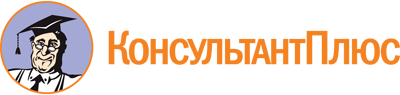 Приказ Минспорта России от 25.06.2018 N 592
(ред. от 07.07.2022)
"О порядке утверждения перечня базовых видов спорта"
(Зарегистрировано в Минюсте России 30.08.2018 N 52028)Документ предоставлен КонсультантПлюс

www.consultant.ru

Дата сохранения: 13.10.2022
 Список изменяющих документов(в ред. Приказов Минспорта России от 01.11.2019 N 894, от 07.07.2022 N 578)Список изменяющих документов(в ред. Приказов Минспорта России от 01.11.2019 N 894, от 07.07.2022 N 578)